Meeting minutesSept 10th , 2020Product Compliance Virtual chapter Organization committee 
Product Compliance virtual chapter; PSES Secretary's Personal Roomhttps://ieeemeetings.webex.com/meet/danieceieee.org591 176 079Join by phone+1-415-655-0002 US Tol1-855-282-6330 US Toll FreeAccess code: 591 176 079For global call-in numbers go to the following link:https://ieeemeetings.webex.com/cmp3300/webcomponents/widget/globalcallin/globalcallin.do?siteurl=ieeemeetings&serviceType=MC&eventID=672496067&tollFree=1.************************.Committee Members: Win, succeed, strive, master, achieveKati Wenzel, Lei Wang, Lauren Foster, Tom Brenner, Sherry Tischler, Yike Hu, Silvia Diaz Monnier, Don Gies, Mariel Acosta, Ken Kapur, Bansi Patel, Peter PerkinsAttendees: Kati, Pete Perkins, Bansi Patel, Yike Hsu, Heribert Schom, Sherri Tischler, Mariel Acosta, Dr. V. JayaprakasanCall to order 12:02 pm NYUSA time (5 min)	Welcome: Yike HuGeneral (5 min)	Housekeeping and Secretary's Report: GeneralApproval of previous Meeting Report -  min)	Working item Topics: Yike HuReminder – Core Team meets on 2nd Thursday of the month. A few points I would like to add to today’s core meeting.2020 Officers Chair: Yike Hu Vice Chair: Kati Wenzel Secretary: Mariel Acosta-Geraldino VP of member Services: Bansi Patel VP of Communications: Samir Sharma VP of technical activities: OPEN WebMaster- Jim Douglas  2021 Elected board (2-year term)a.     Chair – Tom Brennerb.     Vice chair – Sherri Tishchler (ok for 2 years)c.     Secretary – OPEN d.     VP Communications - Samir Sharma. (ok for 2 years)e.     VP Technical Activities – Dr.Jaya (*He joined the call and agreed to serve)f.      VP Member Services – Bansi Patel (Ok for 2 years)g.     Webmaster -   Jim Douglas*New topic: Dr V Jayaprakasan- can we do a whastapp group? To discuss items in between presentations and reach out different Geos2021 Secretary role update Distribute work.WebEx – SherriE-mails to chapter – Lauren*-Distribution list has to be created-Lauren will try to log into the gmail account. Lauren needs to get with Samir to get the pw and code that is sent out to Samir’s phone. Yike will send an email to start the connection.VP report – No new minutes.*Bansi – updated member list. 86 members. Dr. Jaya willing to take VP technical activities role. He is in India; 9 hour difference to the East coast of the USA. We should call him to go over the role. Mariel – there are two e-mails that are bouncing back. Richard Gardner and Lauren Stevens. Bansi will flag those email addresses in his distribution list.Aug seminar recap (Samir)- *Yike will send to Bansi the list of attendees.PSESVC Gmail account update*We have an account for announcements, questions. Can monitor for incoming e-mails. Because Samir is linked to the gmail account, if anyone else wants to use it, make sure Samir is on line so that he will receive the code and send it to you.Samir now can log-in to the gmail accountWe should consider use the gmail account as the secretary account. So any communications to the VP chapter members can come directly from here. And the mailing list can be created in this account, which can be passed down from term to term.PSES Website Updates (Jim)Website updates: (mins, presentation, etc updated)Email from Jim:I can NOT open or use the software required to update the web site with my 3M laptop or use 3M internet to complete this activity.  I have mentioned this before and tried to make to make it happen but can NOT do it per 3M security. Was going to get laptop an use at home system but after going through how to complete the updates it may be better to have this in the hands of someone more savvy at it. Updating this particular website is not very straight forward and  I do NOT have the band with or hardware to do it unless I use a family members laptop which is hit or miss. Julia will do it for $25 per month. This is cheaper then buying the a PC to complete this activityI recommend to have Julia Lonov complete the updates on the website. *We have no money until the next budget year. We cannot pay Julia.Note – there is a need for money. We need to submit a budget. Consider if we should absorb the costs until the board of governors covers us. Bansi will bring it up at the BoG to see what they say. Proposal may be needed for the formal request. Yike asked to review the website and send her any mistakes found Sept Seminar update (Bansi) *Had a dry run Sept 9. Everything is all set for next week. The e-mail from IEEE has not gone out yet. Samir has sent e-mail to Timothy for distribution. Should see something by Monday.Identify technical speakers *We have 4 email addresses, Knudsen, Patricia" <Patricia.Knudsen@Teradata.comPosse, Julio" <Julio.Posse@am.sony.comElizabeth Perrier <eperrier@orbiscompliance.comFabio Furlan -fabio.furlan@csagroup.org*Bansi will reach out to ISPCE to get e-mail addresses.  By next Tuesday or Wed. Look at virtual symposium line-up so we do not repeat the same presentations. Who will contact potential speakers? Yike will contact. Copy Dr. Jaya who will be shadowing, as we want the VP of technical committees to perform this function in the future.*Bansi suggests showing a slide of the future topics and letting attendees post their preferences. Sherri will record from the notes/chat.Presentations:Help, support, cooperate, be fair, share- VP of technical committees.  Yike will reach out to both acting and next year VP to see if they are available to contact speakers from the ISPCE to see if we get volunteers to fill out the first 4 months of 2021.Feel free to add topics/speakers that you would like to hear about. We need to draft a schedule for Jan-April 2021 so the new chair does not get overwhelmed.Sponsor/moderator: The job of the sponsor is to identify the speaker, get the slides, get the bio, do the introduction, get pre-arranged questions, prepare/distribute announcement or contact vp of communication to do that.*Idea – what about something to do in between meetings. Especially for getting in touch with members overseas. Add to agenda for next month.Sponsor: please send the announcement to secretary before the first week of your presentation month.(5min)	Concluding Remarks (1min)	Adjourn 1:00___pm EST USA time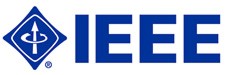 IEEE Product Safety Engineering Society 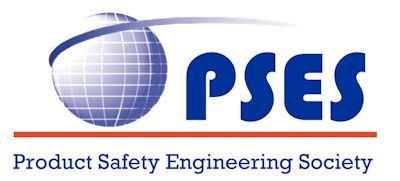 TitleAuthorCommentsEnergy Storage Systems Compliance Requirements with a Focus on Battery Management SystemsFabio Furlan (34 Bunsen & CSA Group, USA)Robust Multi-cell Rechargeable Battery Sub-System for Medical DeviceGang Ji (Medtronic Energy and Component Center & Medtronic PLC, USA); Partha Gomadam, Zhi Fang and Prabhakar Tamirisa (Medtronic Energy and Component Center, USA)Risk Assessment for LVD, EMC and RED DirectivesPatty Knudsen (Teradata Corporation, USA)Basic Product Safety for Electronic ProductsJulio Posse (Sony Electronics Inc., USA)Wireless Power Transfer FundamentalsTom Tidwell (Nemko USA, Canada)Lithium-ion Cell Failure Mechanisms and Mitigation StrategiesKeith Beers (Exponent, Inc., USA)Mobil Devices for Hazardous LocationsDave Burns (Shell Projects & Technology, USA)Managing Product Safety KnowledgeMike Sherman (Graco Inc., USA)Mike spoke in 2020 seminar series already. Lower priority.New regulations of China CCC, SDoC and RoHSPaul Wang (G&M Compliance & G&M Compliance, China)BREXIT - Market Changes & ImpactsDerek Silva and Bruce McGill (Intertek, USA)We are already having a Brexit meeting. Lower priority?Bansi says repeat next year. Schom says have should have another Brexit update in the February 18th. Sherri agrees. Ask the members if there is interest.North American and IEC Standards: A Comparison in the Approach to Safety of Energy Storage SystemsLaurie B. Florence (UL LLC, USA)We have one on the same topic scheduled for Sept 2020MEXICO Safety Regulatory Updates NOM-001, NOM-019 and New Testing RequirementsElizabeth Perrier (Product Regulatory Compliance- Latin America & Orbis Compliance LLC, USA)Getting Started with Cybersecurity - How Manufacturers Can Approach Emerging RequirementsLaura Elan (CSA, USA)Yike reached to Laura in April without getting feedback. Lower priority2019Jan 17, 19 CompletedLaurenPeter DiesingLeakage for medical devicesA; Blast email to PSES did NOT go out.Feb 21, 19 Completed NatePeter perkinsOuch-hot laptopTrial 1 done.Mar 21, 19CompletedTom BrennerDoug NixFunctional safety session 1A+; blast email went out. 6 new chapter membersApr 18th, 19CompletedTom BrennerDoug NixFunctional safetySession 2A; beep- joining. Annoying +ran over and could not provide interactive discussionMay, 19SkipsymposiumSkip Symposium – no meetingJune 20th, 19CompletedMarielBob GriffinProduct safety and the IoTA, 67 attendeesJuly 18th, 19CompletedTom BrennerDoug NixFunctional safetySession 3A, =~50, Aug 15th, 19CompletedKatiPaul schilke +Curtis Bender Harmonization of iec and north American  North America standardA, 43Two presenters.  Sept 19th, 19completedJim DGary TornquistPOWER SUPPLY SAFETYB+, 41  enter/exit beep kept going off, though attendance remained at 41. Mistake on announcement.Oct 17th, 19CompletedYikeTed EckertAlternate Low Power Modes in power suppliesA+, About 37 participantsNov, 19skipLocal symposiumskipDec, 19skipAsia symposiumskip2020Jan 16th, 20Penciled-inTom brennerKen RossTopic: Component part and raw material suppliers vs. OEMDonefeb 20th, 20Penciled-inSherri Tischler- Paul T KellyNeed to close on topix, he suggested North American Division 2 Certification… In 5 Easy Steps An Introduction to Hazardous Locations - Basics and Protection Conceptsa.	Topic:  NA Division 2 Certification in 5 Easy Stepsb.	Presented by: Paul Kelly, UL LLCNo. attendees: 33Mar 19th, 20Penciled-inYikeAshish AroraManufacturing Li-ion Cells & BatteriesNo. attendee: ~90Apr 16th, 20Penciled-inLauren FosterMike Shermanorigins and basics of fire and shock protectionsThere was a ton of positive feedback in the chat, that echo my sentiments. The attendance was 79 at the highest.May, 20Tom Brenner Richard NuteHazardous Live and Limited Current SourceDoneJune 18, 20MarielMichael AndersonROHSa.	Topic:  Global RoHS overview2.	Presented by: Michael AndersonNo. attendee: 58July 16, 20KatiScott SwaaleyNRTL certification processa.	Topic:  Product validation, electrical design, and NRTL listing - A practical guide to product safety for entrepreneurs and small businesses b.	Presented by: Scott Swaaleya.	Number of attendees - 48Aug 20, 20Samir Markus FiebigCircuit Interrupters with Fire Extinguishing Agenta.	Topic:  Making safe products safer with Device-integrated Fire Protectionb.	Presented by: Markus Fiebig, Senior Product Manager E-Bulb  a.	Number of attendees: 65.Sep 17, 20BansiHeribert+KenBREXIT-Heribert is OK to do this presentation by SeptemberOct 15, 20Curtis BenderKevin RobinsonOSHAAccepted for June. Now moved to Oct due to Covid-19 impactNov, 20SkipDec, 20Skip2021Jan , 21Feb , 21Mar, 21Apr, 21May, 21SkipsymposiumSkip symposiumJune, 21July , 21Aug , 21Sep , 21Oct , 21Nov, 20Dec, 20Skip